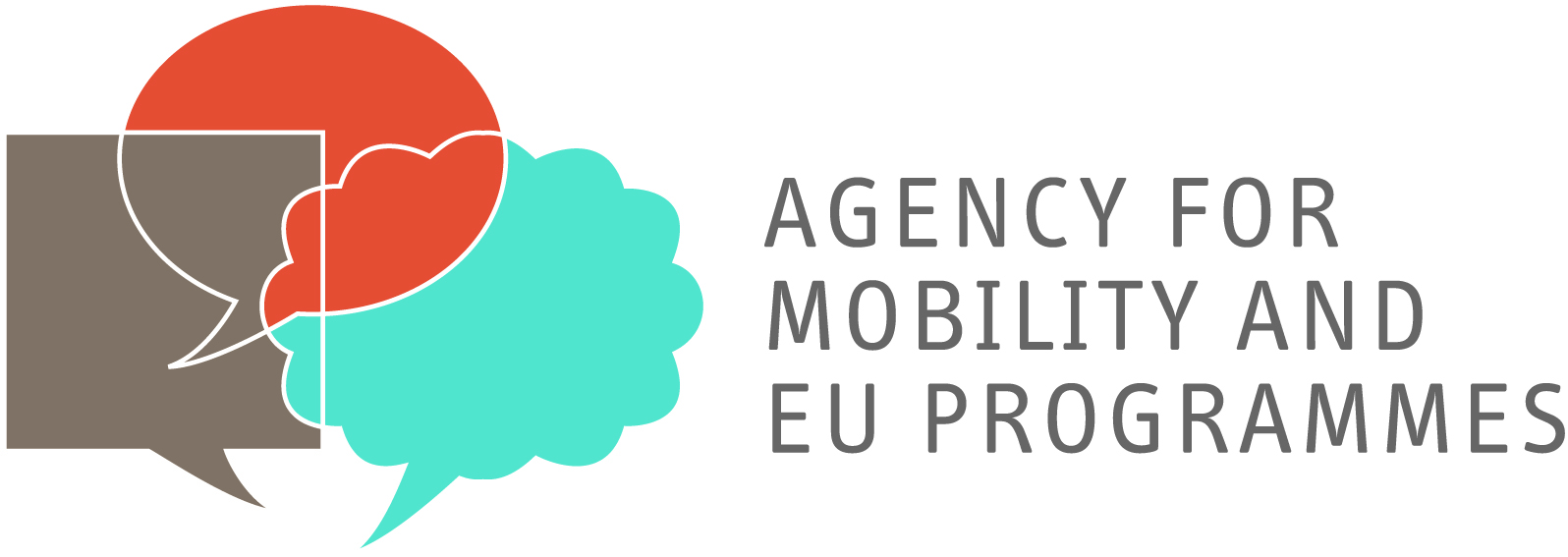 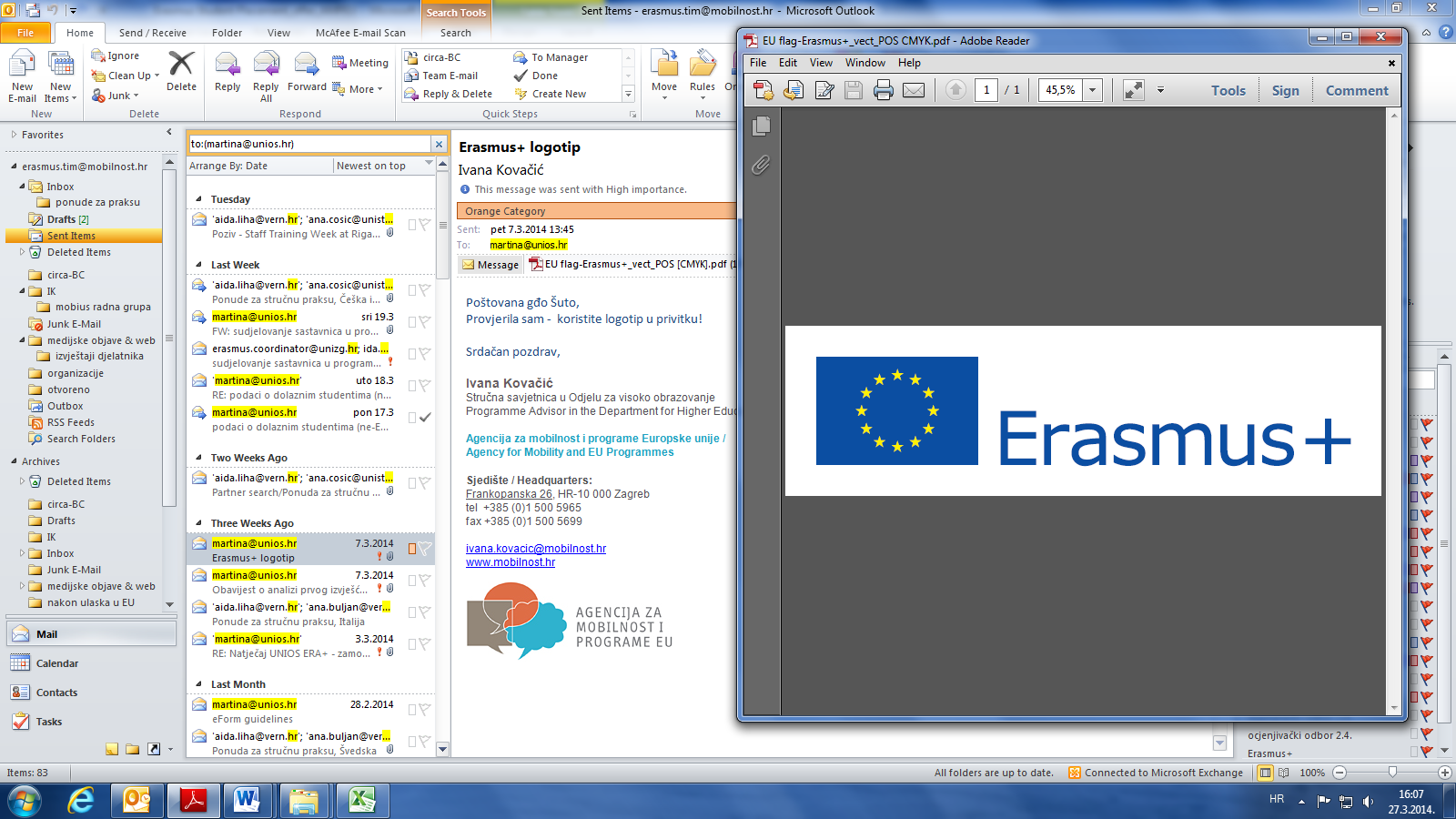 Erasmus Student PlacementErasmus Student PlacementCONTACT DETAILSCONTACT DETAILSContact personMarijan BirušDepartment / FunctionGeography teacherDirect telephone number+38512004000Direct mobile+385989066391Direct e-mail addressmarijan.birus@skole.hrPLACEMENT INFORMATIONPLACEMENT INFORMATIONDepartment / FunctionInternational exchange of experienceDescription of activitiesWe had Comenius asisstant twice and we would like to have it again. So it would be like that but in Erasmus +. That means: be present on our regular lessons, make his/her own lessons about the culture of his/her country, visiting some educational or cultural institutions in surrounding if he/she wants etc. Any other idea is welcomed – we will discuss it and we can togehter make a concept of work.DurationDoesn't matter (1-45 weeks)Working hours / Weekly hoursDoesn't matter (1-20)CityZagreb (Sesvete)Help with finding Accommodation+ Yes NoFinancial contribution Yes             €+ No (if the EU pays accomodation and travel costs)OtherREQIUREMENTSREQIUREMENTSOral and written language skills English (level:  ) German  (level:  ) Other  (level:  )It doesn't matter.Computer skillsUsual user's skills or nothing.Driver's license  Yes+ NoOther